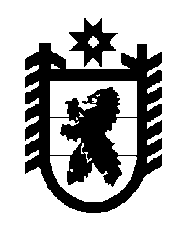 Российская Федерация Республика Карелия    УКАЗГЛАВЫ РЕСПУБЛИКИ КАРЕЛИЯО внесении изменений в Указ Главы Республики Карелия от 16 июня 2012 года № 51В целях устранения дублирования функций и полномочий между органами исполнительной власти Республики Карелия и сокращения бюджетных расходов внести в пункт 1 Указа Главы Республики Карелия  от 16 июня 2012 года № 51 «О структуре органов исполнительной власти Республики Карелия» (Собрание законодательства Республики Карелия, 2012, №6, ст.1095) следующие изменения:подпункты 22 и 23 признать утратившими силу.          Глава Республики  Карелия                                                               А.П. Худилайненг. Петрозаводск18 декабря 2012 года№ 146